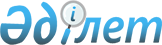 Қазақстан Республикасы Құрылыс және тұрғын үй-коммуналдық шаруашылық істері агенттігі төрағасының міндеттерін атқаруды жүктеу туралыҚазақстан Республикасы Үкіметінің 2009 жылғы 20 шілдедегі N 1098 Қаулысы



      Қазақстан Республикасының Үкіметі 

Қ


АУЛЫ ЕТЕДІ:






      Қазақстан Республикасы Құрылыс және тұрғын үй-коммуналдық шаруашылық істері агенттігі төрағасының міндеттерін атқару Серік Кеңесұлы Нокинге жүктелсін.


      Қазақстан Республикасы




      Премьер-Министрі                                  К. Мәсімов


					© 2012. Қазақстан Республикасы Әділет министрлігінің «Қазақстан Республикасының Заңнама және құқықтық ақпарат институты» ШЖҚ РМК
				